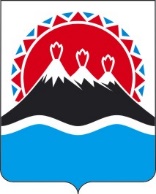 П О С Т А Н О В Л Е Н И ЕПРАВИТЕЛЬСТВАКАМЧАТСКОГО КРАЯВ соответствии с абзацем шестым пункта 2 статьи 78¹, абзацем вторым пункта 4 статьи 785,  Бюджетного кодекса Российской Федерации, постановлением Правительства РФ от 25.10.2023 № 1782 «Об утверждении общих требований к нормативным правовым актам, муниципальным правовым актам, регулирующим предоставление из бюджетов субъектов Российской Федерации, местных бюджетов субсидий, в том числе грантов в форме субсидий, юридическим лицам, индивидуальным предпринимателям, а также физическим лицам - производителям товаров, работ, услуг и проведение отборов получателей указанных субсидий, в том числе грантов в форме субсидий»ПРАВИТЕЛЬСТВО ПОСТАНОВЛЯЕТ:1. Утвердить Порядок проведения отбора и предоставления субсидий социально ориентированным некоммерческим организациям в Камчатском крае на финансовое обеспечение затрат, связанных с оказанием услуг в сфере физической культуры и спорта по привлечению граждан к участию в физкультурных мероприятиях и систематических занятиях физической культурой и спортом (далее – Порядок) согласно приложению к настоящему постановлению.2. Признать утратившими силу, за исключением положений, касающихся предоставления отчетности, осуществления контроля (мониторинга) за соблюдением условий и порядка предоставления субсидий и ответственности за их нарушение:1) постановление Правительства Камчатского края от 25.04.2022 № 203-П «Об утверждении Порядка предоставления субсидий на финансовое обеспечение затрат социально ориентированным некоммерческим организациям в Камчатском крае в связи с оказанием услуг в сфере физической культуры и спорта»;2) постановление Правительства Камчатского края от 21.08.2023 № 443-П «О внесении изменений в приложение к постановлению Правительства Камчатского края от 25.04.2022 № 203-П «Об утверждении Порядка предоставления субсидий на финансовое обеспечение затрат социально ориентированным некоммерческим организациям в Камчатском крае в связи с оказанием услуг в сфере физической культуры и спорта»;3) часть 47 приложения к постановлению Правительства Камчатского края от 26.12.2022 № 715-П «О внесении изменений в отдельные постановления Правительства Камчатского края»;4) часть 41 приложения к постановлению постановление Правительства Камчатского края от 30.08.2023 № 464-П «О внесении изменений в отдельные постановления Правительства Камчатского края».3. Установить, что положения Порядка, касающиеся отбора, применяются к отношениям, возникшим до 01.01.2025 года.4. Настоящее постановление вступает в силу после дня его официального опубликования.Порядок
проведения отбора и предоставления субсидий социально ориентированным некоммерческим организациям в Камчатском крае на финансовое обеспечение затрат, связанных с оказанием услуг в сфере физической культуры и спорта по привлечению граждан к участию в физкультурных мероприятиях и систематических занятиях физической культурой и спортом1. Общие положения1. Настоящий Порядок разработан в целях достижения результатов ведомственного проекта «Развитие массового спорта» по направлению расходов «Реализация мероприятий по привлечению граждан к участию в физкультурных мероприятий и систематических занятиях физической культурой и спортом» государственной программы Камчатского края «Развитие физической культуры и спорта в Камчатском крае», утвержденной постановлением Правительства Камчатского края от 27.12.2023 № 695-П, и определяет порядок  предоставления социально ориентированным некоммерческим организациям в Камчатском крае за счет средств краевого бюджета субсидий на финансовое обеспечение в части затрат, связанных с оказанием услуг в сфере физической культуры и спорта по привлечению граждан к участию в физкультурных мероприятиях и систематических занятиях физической культурой и спортом (далее – субсидия) и порядок проведения отбора получателей субсидии. 2. Министерство спорта Камчатского края (далее – Министерство) осуществляет функции главного распорядителя бюджетных средств, до которого в соответствии с бюджетным законодательством Российской Федерации как получателя бюджетных средств доведены лимиты бюджетных обязательств на предоставление субсидии в соответствующем финансовом году и плановом периоде.Субсидия предоставляется в период реализации ведомственного проекта «Развитие массового спорта», в пределах лимитов бюджетных обязательств, доведенных в установленном порядке до Министерства.3. Способом проведения отбора является финансовое обеспечение затрат.4. Информация о субсидии размещается на едином портале бюджетной системы Российской Федерации в информационно-телекоммуникационной сети «Интернет» (далее – единый портал) в порядке, установленном Министерством финансов Российской Федерации.  2. Иные положения5. Субсидия носит целевой характер и предоставляется по следующим направлениям расходов, связанных с оказанием услуг в сфере физической культуры и спорта по привлечению граждан к участию в физкультурных мероприятиях и систематических занятиях физической культурой и спортом (далее – субсидия): 1) приобретение спортивного инвентаря (оборудования), экипировки;2) приобретение полиграфических услуг и работ;3) приобретение наградной и сувенирной продукции (атрибутики);4) доставка наградной и сувенирной продукции (атрибутики), спортивного инвентаря (оборудования), экипировки;5) аренда помещений, спортивных сооружений, приобретение услуг спортивных сооружений;6) оформление и ведение сайта и социальных сетей, приобретение программного обеспечения, обеспечение фото- и видеосъемки мероприятий, медиаподдержки;7) приобретение канцелярских товаров;8) доставка участников проекта к месту проведения физкультурных мероприятий и обратно;9) оплата расходов по оплате труда спортивных судей, тренеров, включая взносы по обязательному социальному страхованию, приобретение услуг привлеченных для проведения мероприятий специалистов. 6. К категории получателя субсидии относятся социально ориентированные некоммерческие организации (за исключением государственных (муниципальных) учреждений), зарегистрированные в органах Федеральной налоговой службы в порядке, установленном законодательством Российской Федерации, и осуществляющие свою деятельность на территории Камчатского края (далее – соответственно получатели субсидий, участники отбора) по оказанию услуг по:1) организации и проведению физкультурных мероприятий, пропаганде физической культуры, спорта и здорового образа жизни (за исключением мероприятий, включенных в календарный план официальных физкультурных мероприятий и спортивных мероприятий Камчатского края);2) организации и проведению занятий физкультурно-спортивной направленности с населением. 7. Получатель субсидии (участник отбора получателей субсидии) должен соответствовать следующим требованиям на первое число месяца начала проведения отбора:1) получатель субсидии (участник отбора) не должен является иностранным юридическим лицом, в том числе местом регистрации которого является государство или территория, включенные в утвержденный Министерством финансов Российской Федерации перечень государств и территорий, используемых для промежуточного (офшорного) владения активами в Российской Федерации (далее – офшорные компании), а также российским юридическим лицом, в уставном (складочном) капитале которого доля прямого или косвенного (через третьих лиц) участия офшорных компаний в совокупности превышает 25 процентов (если иное не предусмотрено законодательством Российской Федерации). При расчете доли участия офшорных компаний в капитале российских юридических лиц не учитывается прямое и (или) косвенное участие офшорных компаний в капитале публичных акционерных обществ (в том числе со статусом международной компании), акции которых обращаются на организованных торгах в Российской Федерации, а также косвенное участие офшорных компаний в капитале других российских юридических лиц, реализованное через участие в капитале указанных публичных акционерных обществ;2) получатель субсидии (участник отбора) не должен находиться в перечне организаций и физических лиц, в отношении которых имеются сведения об их причастности к экстремистской деятельности или терроризму;3) получатель субсидии (участник отбора) не должен находиться в составляемых в рамках реализации полномочий, предусмотренных главой VII Устава ООН, Советом Безопасности ООН или органами, специально созданными решениями Совета Безопасности ООН, перечнях организаций и физических лиц, связанных с террористическими организациями и террористами или с распространением оружия массового уничтожения;4) получатель субсидии (участник отбора) не является получателем средств из бюджета Камчатского края на основании иных нормативных правовых актов Камчатского края на цели, установленные настоящим Порядком;5) получатель субсидии (участник отбора) не должен являться иностранным агентом в соответствии с Федеральным законом «О контроле за деятельностью лиц, находящихся под иностранным влиянием»;6) у получателя субсидии (участника отбора) на едином налоговом счете должна отсутствовать или не превышает размер, определенный пунктом 3 статьи 47 Налогового кодекса Российской Федерации, задолженность по уплате налогов, сборов и страховых взносов в бюджеты бюджетной системы Российской Федерации;7) у получателя субсидии (участника отбора) должна отсутствовать просроченная задолженность по возврату в бюджет Камчатского края иных субсидий, бюджетных инвестиций, а также иная просроченная (неурегулированная) задолженность по денежным обязательствам перед Камчатским краем;8) получатель субсидии (участник отбора), являющийся юридическим лицом, не должен находиться в процессе реорганизации (за исключением реорганизации в форме присоединения к юридическому лицу, являющемуся получателем субсидии (участником отбора), другого юридического лица), ликвидации, в отношении его не введена процедура банкротства, деятельность получателя субсидии (участника отбора) не приостановлена в порядке, предусмотренном законодательством Российской Федерации, а получатель субсидии (участник отбора), являющийся индивидуальным предпринимателем, не должен прекратить деятельность в качестве индивидуального предпринимателя;9) в реестре дисквалифицированных лиц отсутствуют сведения о дисквалифицированных руководителе, членах коллегиального исполнительного органа, лице, исполняющем функции единоличного исполнительного органа, или главном бухгалтере (при наличии) получателя субсидии (участника отбора), являющегося юридическим лицом, об индивидуальном предпринимателе и о физическом лице – производителе товаров, работ, услуг, являющихся получателями субсидии (участниками отбора).8. Министерство в течение 10 рабочих дней с даты окончания приема заявок, указанной в объявлении о проведении отбора, получает в отношении получателя субсидии (участника отбора) сведения из Единого государственного реестра юридических лиц на официальном сайте Федеральной налоговой службы на странице «Предоставление сведений из ЕГРЮЛ/ЕГРИП в электронном виде»,  проводит проверку получателя субсидии (участника отбора) на соответствие требованиям, указанным в части 7 настоящего Порядка в порядке, установленном частями 46 и 51 настоящего Порядка.Получатель субсидии (участник отбора) вправе самостоятельно представить в Министерство выписку из Единого государственного реестра юридических лиц.9. Для подтверждения соответствия требованиям, указанным в части 7 настоящего Порядка, получатель субсидии (участник отбора), в течение срока, указанного в объявлении, представляет в Министерство следующие документы:1) документ, подтверждающий соответствие получателя субсидии требованию, установленному пунктом 6 части 7 настоящего Порядка, выданный налоговым органом;2) справку, подписанную руководителем получателя субсидии, подтверждающую соответствие получателя субсидии требованиям, указанным в пунктах 1–5, 7–9 части 7 настоящего Порядка;3) копии учредительных документов, заверенные надлежащим образом.10. Основаниями для отказа получателю субсидии в предоставлении субсидии являются:1) несоответствие представленных получателем субсидии (участником отбора) документов требованиям, установленным в части 9 настоящего Порядка, или непредставление (представление не в полном объеме) документов;2) установление факта недостоверности представленной получателем субсидии (участником отбора) информации;3) подача получателем субсидии (участником отбора) документов, указанных в частях 9 и 40 настоящего Порядка, после даты и (или) времени, для их подачи в Министерство, установленных в объявлении о проведении отбора;4) несоответствие получателя субсидии (участника отбора) критериям, установленным частью 38 настоящего Порядка, категории и требованиям, установленным в части 6 и 7 настоящего Порядка.11. Расчет объема субсидии получателям субсидии осуществляется по следующей формуле:Сj – размер субсидии, предоставляемой получателю субсидии;Co – общий объем средств, предусмотренных Министерству в рамках ведомственного проекта «Развитие массового спорта», и подлежащих распределению между получателями субсидий;Vj – объем средств согласно заявке, представленной в Министерство получателем субсидии – победителем отбора, определенными в соответствии с частью 52 настоящего Порядка, при этом в смете планируемых расходов (согласованной получателем субсидии с Министерством) на финансовое обеспечение которых запрашивается субсидия для достижения результата Проекта, стоимость работ, услуг и товаров, не должна превышать стоимость, установленными Министерством нормами расходов;∑Vj – общая сумма объема средств по заявкам победителей отбора, определенных в соответствии с частью 52 настоящего Порядка;0,95 – уровень софинасирования из средств краевого бюджета.При расчете размера субсидии, предоставляемой получателю субсидии, учитываются следующие условия: Сj ≤ 475 000,0 рублей и Vj ≤ 500 0000 рублей.Объем средств в размере пять процентов от объема средств, предусмотренных Министерству в рамках ведомственного проекта «Развитие массового спорта», и подлежащих распределению между получателями субсидий (Co), подлежит пропорциональному распределению между победителями отбора в Проектах которых, предусмотрено использование «Цифровой платформы социальных сервисов «Камбалл».Если общая сумма заявок меньше лимитов бюджетных обязательств, доведенных Министерству на предоставление субсидии, то Министерство обеспечивает проведение дополнительного отбора в виде запроса предложений в соответствии с частью 37 настоящего Порядка.12. Общий размер субсидии, предоставляемой получателю субсидии, рассчитанный в соответствии с частью 11 настоящего Порядке, не может превышать 500 000,0 рублей и суммы, указанной в заявке. 13. Для заключения соглашения и получения субсидии, получатель субсидии в срок не позднее 5 рабочих дней с даты направления ему уведомления о признании победителем отбора, проведенного в соответствии с разделом 3 настоящего Порядка, предоставляет в Министерство заявление с указанием платежных реквизитов – расчетного или корреспондентского счета, открытого получателю субсидии в учреждениях Центрального банка Российской Федерации или кредитной организации. Заявление, указанное в настоящей части, направляется посредством электронной связи, нарочным способом или иным способом, обеспечивающим подтверждение получения заявления.14. Соглашение (далее – Соглашение), дополнительное соглашение к соглашению, в том числе дополнительное соглашение о расторжении соглашения (при необходимости) заключаются между Министерством и получателем субсидии в соответствии с типовой формой, утвержденной Министерством финансов Камчатского края в порядке и сроки, установленные частью 17 настоящего Порядка, и содержащее положения, указанные в части 15 настоящего Порядка15. Обязательными условиями предоставления субсидии, включаемыми соответственно в Соглашение и договоры, заключенные с получателями субсидии, являются:1) согласие получателя субсидии, лиц, получающих средства на основании договоров, заключенных с получателям субсидии (за исключением государственных (муниципальных) унитарных предприятий, хозяйственных товариществ и обществ с участием публично-правовых образований в их уставных (складочных) капиталах, коммерческих организаций с участием таких товариществ и обществ в их уставных (складочных) капиталах), на осуществление в отношении их проверок Министерством соблюдения порядка и условий предоставления субсидии, в том числе в части достижения результатов предоставления субсидии, а также проверок органами государственного финансового контроля соблюдения получателем субсидии Организацией порядка и условий предоставления субсидии в соответствии со статьями 2681 и 2692 Бюджетного кодекса Российской Федерации;2) в случае уменьшения Министерству ранее доведенных лимитов бюджетных обязательств на цели, указанные в части 1 настоящего Порядка, приводящего к невозможности предоставления субсидии в размере, указанном в Соглашении, Министерство осуществляет с получателем субсидии согласование новых условий Соглашения или расторгает Соглашение при недостижении согласия по новым условиям;3) принятие обязательства получателем субсидии, а также юридических лиц, получающих средства на основании договоров, заключенных с получателем субсидии, о запрете приобретать за счет полученных из краевого бюджета средств иностранной валюты, за исключением операций, осуществляемых в соответствии с валютным законодательством Российской Федерации при закупке (поставке) высокотехнологичного импортного оборудования, сырья и комплектующих изделий, а также связанных с достижением результатов предоставления этих средств иных операций;4) принятие получателем субсидии обязательства о достижении в отчетном финансовом году результатов использования субсидии в соответствии с заключенным между Министерством и получателем субсидии Соглашением;5) принятие обязательства получателем субсидии по финансовому обеспечению одной из услуг, указанной в части 6 настоящего Порядка, за счет средств получателя субсидии в размере не менее 5 процентов.16. В случае нарушения участниками, прошедшими отбор (получателями субсидии) порядка заключения Соглашения, установленного частью 17 настоящего Порядка, участник прошедший отбор (получатель субсидии) признается уклонившимся от заключения Соглашения.17. Заключение Соглашения осуществляется в следующем порядке и сроки:1) Министерство в течение 5 рабочих дней со дня принятия решения о результатах рассмотрения и оценки заявок, итогах проведения отбора направляет получателю субсидии проект Соглашения для подписания посредством электронной связи, почтовым отправлением, нарочным способом или иным способом, обеспечивающим подтверждение получения уведомления и проекта Соглашения;2) получатель субсидии в течение 5 календарных дней со дня получения проекта Соглашения представляет в адрес Министерства два экземпляра подписанного проекта Соглашения посредством почтового отправления или нарочно;3) Министерство подписывает с получателем субсидии и регистрирует Соглашение в срок, не позднее 5 рабочих дней со дня получения подписанного со стороны получателя субсидии проекта соглашения, и направляет один экземпляр Соглашения в адрес получателя субсидии посредством почтового отправления или нарочно;4) Соглашение считается заключенным после подписания его Министерством и получателем субсидии и регистрации в Министерстве, при этом день заключения Соглашения считается днем принятия решения о предоставлении субсидии;5) в течение 3 рабочих дней после заключения соглашения Министерство готовит реестр на перечисление субсидии, зарегистрированный в установленном порядке и необходимый для дальнейшего перечисления денежных средств получателю субсидии.18. В случае выявления на стадии рассмотрения несоответствия документов, представленных получателем субсидии в соответствии с частью 9 настоящего Порядка, Министерство принимает решение об исключении получателем субсидии из списка получателей субсидии.19. В случае принятия решения о заключении с получателем субсидии Соглашения, Министерство в течение 10 рабочих дней со дня принятия такого решения заключает с получателем субсидии Соглашение.20. Перечисление субсидии на расчетный или корреспондентский счет, открытый получателю субсидии в учреждениях Центрального банка Российской Федерации или кредитной организации, реквизиты которого указаны в Соглашении, осуществляется Министерством не позднее 10 рабочего дня, следующего за днем заключения Соглашения, путем оформления и предоставления в территориальный орган Федерального казначейства платежного документа на перечисление субсидии в установленном порядке.21. В течение года в случаях, предусмотренных законодательством Российской Федерации и (или) законодательством Камчатского края, в Соглашение могут быть внесены изменения. Внесение изменений в Соглашение оформляется в виде дополнительного соглашения к соглашению (соглашение о расторжении соглашения) в соответствии с типовой формой, утвержденной Министерством финансов Камчатского края.Министерство в течение 7 рабочих дней со дня принятия решения о заключении дополнительного соглашения к Соглашению (дополнительного соглашения о расторжении соглашения), уведомляет получателей субсидии, с которыми заключено соглашение, о данном намерении.Получатель субсидии в течение 10 рабочих дней со дня получения уведомления, указанного в настоящей части, но не позднее 20 декабря соответствующего финансового года, организует подписание дополнительного соглашения к Соглашению (дополнительного соглашения о расторжении соглашения) на бумажном носителе.Министерство в течение 5 рабочих дней со дня получения подписанного получателем субсидии дополнительного соглашения к Соглашению (дополнительного соглашения о расторжении соглашения) организует его подписание на бумажном носителе, и направляет один экземпляр дополнительного соглашения в адрес получателя субсидии посредством электронной связи, почтовым отправлением, нарочным способом или иным способом, обеспечивающим подтверждение получения уведомления.22. При реорганизации получателя субсидии, являющегося юридическим лицом:1) в форме слияния, присоединения или преобразования в Соглашение вносятся изменения путем заключения дополнительного соглашения к Соглашению в части перемены лица в обязательстве с указанием в Соглашении юридического лица, являющегося правопреемником.2) в форме разделения, выделения, а также при ликвидации получателя субсидии, являющегося юридическим лицом, Соглашение расторгается с формированием уведомления о расторжении Соглашения в одностороннем порядке и акта об исполнении обязательств по Соглашению с отражением информации о неисполненных получателем субсидии обязательствах, источником финансового обеспечения которых является субсидия, и возврате неиспользованного остатка субсидии в бюджет Камчатского края.23. Результатами предоставления субсидии по состоянию на 31 декабря отчетного года являются:1) по пункту 1 части 6 настоящего Порядка – количество проведенных физкультурных мероприятий в соответствии с Проектом;2) по пункту 2 части 6 настоящего Порядка – количество граждан, вовлеченных в систематические занятия физической культурой и спортом в рамках реализации Проекта.Значения результатов предоставления субсидии устанавливаются Министерством в Соглашении.24. Получатель субсидии представляет в Министерство посредством почтового отправления и (или) нарочно ежеквартально в срок не позднее 10 числа месяца, следующего за отчетным кварталом, в январе не позднее 25 числа четвертого квартала, отчеты с нарастающим итогом по формам, определенным типовой формой соглашения, установленной Министерством финансов Камчатского края:1) о достижении значений результатов предоставления субсидии;2) об осуществлении расходов, источником финансового обеспечения которых является субсидия.25. Получатель субсидии представляет в Министерство посредством почтового отправления и (или) нарочно не позднее 15 числа месяца, следующего за отчетным годом дополнительный отчет в форме фотоматериалов о проведенном мероприятии (мероприятиях) в рамках заключенного Соглашения, с приложением информации, содержащей список участников мероприятия (мероприятий).    26. Министерство осуществляет проверку отчетов, устанавливает полноту и достоверность сведений, содержащихся в отчетах, прилагаемых к ним документах, фотоматериалах и информации:1) указанных в части 24 настоящего Порядка в течение 30 рабочих дней с даты окончания срока предоставления отчетов получателем субсидии;2) указанных в части 25 настоящего Порядка в течение 10 рабочих дней с даты окончания срока предоставления отчета получателем субсидии.27. Отчеты, указанные в частях 24 и 25 настоящего Порядка, считаются принятыми после направления получателю субсидии посредством почтового отправления, электронной связи или нарочно, уведомления, подписанного усиленной квалифицированной электронной подписью руководителя Министерства (уполномоченного им лица).Отчеты, указанные в частях 24 и 25 настоящего Порядка, считаются не принятыми после направления получателю субсидии посредством почтового отправления, электронной связи или нарочно, уведомления, подписанного усиленной квалифицированной электронной подписью руководителя Министерства (уполномоченного им лица) по следующим основаниям:1) непредставление (представление не в полном объеме) отчетов и дополнительного отчета, указанных в частях 24 и 25 настоящего Порядка;2) некорректное заполнение (не заполнение) получателем субсидии всех обязательных для заполнения граф, предусмотренных в отчете;3) предоставление отчетов и дополнительного отчета с нарушением сроков, указанных в частях 24 и 25 настоящего Порядка.28. Министерство проводит мониторинг достижения результатов предоставления субсидии исходя из достижения значений результатов предоставления субсидии, определенных Соглашением, и событий, отражающих факт завершения соответствующего мероприятия по получению результата предоставления субсидии (контрольная точка), в порядке, установленным Министерством финансов Российской Федерации.29. Министерство осуществляет в отношении получателя субсидии и лиц, являющихся поставщиками (подрядчиками, исполнителями) по договорам (соглашениям), заключенным в целях исполнения обязательств по Соглашению плановые и (или) внеплановые проверки соблюдения ими порядка и условий предоставления субсидий, в том числе в части достижения результатов ее предоставления, а органы государственного финансового контроля осуществляют проверки в соответствии со статьями статьями 2681 и 2692 Бюджетного кодекса Российской Федерации.Министерство оформляет результаты проверок в порядке, установленном разделом IV Федерального стандарта внутреннего государственного (муниципального) финансового контроля «Проведение проверок, ревизий и обследований и оформление их результатов», утвержденного постановлением Правительства Российской Федерации от 17.08.2020 № 123530. В случае нарушения получателем субсидии условий и порядка, установленных при предоставлении субсидии, выявленного в том числе по фактам проверок, проведенных Министерством и органам государственного финансового контроля, а также в случае недостижения значений результатов предоставления субсидии, субсидия подлежит возврату в краевой бюджет.Получатель субсидии обязан возвратить субсидию в краевой бюджет в следующем порядке и сроки:1) в случае выявления нарушения органами государственного финансового контроля – на основании представления и (или) предписания органа государственного финансового контроля в сроки, указанные в представлении и (или) предписании;2) в случае выявления нарушения Министерством – в течение 20 рабочих дней со дня получения требования Министерства;3) в иных случаях – в течение 20 рабочих дней со дня нарушения.31. Получатель субсидии, обязан возвратить средства субсидии в следующих размерах:1) в случае нарушения целей предоставления субсидии – в размере нецелевого использования средств субсидии;2) в случае нарушения условий и порядка предоставления субсидии – в полном объеме;3) в случае если получателем субсидии не достигнуто установленное значение результата использования субсидии, предусмотренное Соглашением, получатель осуществляет возврат субсидии, размер возврата (Vвозврата) определяется по формуле:Mi – фактически достигнутое значение i-гo результата использования субсидии на отчетную дату;Pi – плановое значение i-гo результата использования субсидии, установленное Соглашением;Vсубсидии – размер субсидии, предоставленной получателю субсидии в отчетном финансовом году;n – общее количество результатов использования субсидии.32. В случае выявления нарушения, в том числе по фактам проверок, проведенных Министерством и (или) органами государственного финансового контроля, нарушения условий и порядка предоставления субсидии, лица, получившие средства на основании договоров, заключенных с получателем субсидии, обязаны возвратить в сроки, не превышающие сроки, указанные в части 30 настоящего Порядка, соответствующие средства на счет получателя субсидии в целях последующего возврата указанных средств получателем субсидии в краевой бюджет в течение 10 рабочих дней со дня поступления средств на счет получателя субсидии.В случае невозврата лицами, указанными в абзаце первом настоящей части, средств, полученных за счет средств субсидии, на счет получателя субсидии в указанные сроки, получатель субсидии, предоставивший средства субсидии, принимает необходимые меры по взысканию подлежащих возврату в краевой бюджет в соответствии с абзацем первым настоящей части средств субсидии в судебном порядке в срок не позднее 20 рабочих дней со дня, когда получателю субсидии стало известно о неисполнении лицами, получившими средства на основании договоров, заключенных с получателем субсидии, обязанности по возврату средств субсидии.33. Письменное требование о возврате субсидий направляется Министерством получателем субсидии в течение 15 рабочих дней со дня выявления нарушений, указанных в части 30 настоящего Порядка, посредством почтового отправления, или на адрес электронной почты, или иным способом, обеспечивающим подтверждение получения указанного требования.34. При невозврате средств субсидии в сроки, установленные частью 30 настоящего Порядка, Министерство принимает необходимые меры по взысканию подлежащей возврату в краевой бюджет субсидии в судебном порядке в срок не позднее 30 рабочих дней со дня, когда Министерству стало известно о неисполнении получателем субсидии обязанности возвратить средства субсидии в краевой бюджет.35. Остаток субсидии, неиспользованной в отчетном финансовом году (за исключением субсидий, предоставленных в пределах суммы для оплаты денежных обязательств получателя субсидии, источником финансового обеспечения которых являются указанные субсидии) подлежит возврату получателем субсидии в краевой бюджет на лицевой счет Министерства не позднее 15 февраля текущего финансового года.3. Отбор получателей субсидии36. Для проведения отбора получателей субсидии применяется способ отбора в виде запроса предложений, который указывается при определении получателя субсидии Министерством, проводящим отбор на основании заявок, направленных участниками отбора для участия в отборе исходя из соответствия участника отбора критериям и категории, и очередности поступления заявок.Участник отбора вправе подать не более одной заявки, в которой указывается не более одного направления услуг, определенного в соответствии с частью 6 настоящего Порядка. 37. Информация о проведении отбора получателей субсидии размещается на едином портале бюджетной системы Российской Федерации.Министерство в марте-апреле текущего финансового года, но не позднее, чем за 3 календарных дня до начала подачи (приема) заявок участников отбора (получателей субсидии) размещает на едином портале и официальном сайте исполнительных органов Камчатского края на странице Министерства в информационно-коммуникационной сети «Интернет» https://www.kamgov.ru (далее – официальный сайт) объявление о проведении отбора (далее – объявление) с указанием:1) сроков проведения отбора, а также при необходимости информации о возможности проведения нескольких этапов отбора с указанием сроков и порядка их проведения;2) даты начала подачи заявок и окончания приема заявок участников отбора, при этом дата окончания приема заявок не может быть ранее 10 календарного дня, следующего за днем размещения объявления о проведении отбора;3) наименования Министерства, его места нахождения, почтового адреса, адреса электронной почты, номера телефона и режима работы;4) результатов предоставления субсидии, указанных в части 23 настоящего Порядка;5) доменного имени и (или) указатели страниц официального сайта Министерства, на котором обеспечивается размещение информации о проведении отбора;6) требований к участникам отбора, установленных в соответствии с частью 7 настоящего Порядка и перечням документов, указанных в частях 9 и 40 настоящего Порядка, представляемых участниками отбора для подтверждения их соответствия указанным требованиям;7)  категорий и критериев отбора, указанных в частях 6 и 38 настоящего Порядка;8) порядка подачи участниками отбора заявок и требования, предъявляемые к форме и содержанию заявок;9)  порядка отзыва заявок в соответствии с частью 44 настоящего Порядка, порядка их возврата, определяющего в том числе основания для возврата заявок, порядка внесения изменений в заявки;10) правил рассмотрения и оценки заявок в соответствии с частями 8, 46 и 51 настоящего Порядка;11) порядка возврата заявок на доработку в соответствии с частью 47 настоящего Порядка;12) порядка отклонения заявок, а также информации об основаниях их отклонения соответствии с частями 48 и 49 настоящего Порядка;13) объема распределяемой субсидии в рамках отбора, порядка расчета размера субсидии, установленного частью 11 настоящего Порядка, правил распределения субсидии по результатам отбора, которые включают максимальный размер субсидии, предоставляемой победителю (победителям) отбора, а также предельное количество победителей отбора;14) порядка предоставления участникам отбора разъяснений положений объявления о проведении отбора, в соответствии с частями 42 и 43 настоящего Порядка, даты начала и окончания срока такого предоставления;15) срока, в течение которого победитель (победители) отбора должен подписать соглашение;16) условий признания победителя (победителей) отбора уклонившимся от заключения соглашения.38. Критериями отбора получателей субсидий являются:1) оказание получателем субсидии (участником отбора) услуг в сфере физической культуры и спорта;2) наличие у получателя субсидии (участника отбора) проекта, рассчитанного на привлечение к участию в физкультурных мероприятиях или дополнительное привлечение к систематическим занятиям физической культурой и спортом не менее 30 человек, и запланированного к реализации на территории Камчатского края, содержащего актуальность и обоснование социальной значимости проекта, цель и задачи, решению которых посвящен проект, географию проекта (перечень муниципальных образований в Камчатском крае), мероприятия, основные этапы реализации проекта (при наличии) и планируемые результаты проекта, сроки реализации, количество и категорию получателей услуг (целевые группы), соответствие мероприятий проекта его цели, задачам и ожидаемым результатам  (далее – Проект).39. При подготовке Проекта участнику отбора рекомендуется предусматривать возможность проведения мероприятий с использованием «Цифровая платформа социальных сервисов «Камбалл»: поощрения граждан баллами (при проведении мероприятий), регистрация участников на мероприятии (при наличии регистрации), размещения информации о проведении мероприятия.40. Для участия в отборе, в течение срока, установленного в объявлении, участник отбора вместе с документами, указанными в части 9 настоящего Порядка, представляет в Министерство заявку по форме согласно приложению к настоящему Порядку (далее – заявка), с приложением следующих документов: 1) Проекта на бумажном и электронном носителях по осуществлению деятельности по оказанию одной из услуг, указанных в части 6 настоящего Порядка;2) перечня затрат и сметы планируемых расходов, на финансовое обеспечение которых запрашивается субсидия, с учетом норм расходов средств (не превышающих стоимость, установленную нормами расходов) на проведение официальных физкультурных и спортивных мероприятий, утвержденных Министерством, и стоимость работ, услуг и товаров, закупаемых участником отбора (получателем субсидии) для достижения результата Проекта;3) согласия на обработку персональных данных (в отношении руководителей участника отбора (получателя субсидии) и его главного бухгалтера по форме, установленной Министерством;4) согласия на публикацию (размещение) на едином портале и на официальном сайте информации о получателе субсидии (участнике отбора), о подаваемой участником отбора заявке, иной информации об участнике отбора, связанной с соответствующим отбором.41. Все документы, указанные в части 40 настоящего Порядка, должны быть заверены подписью руководителя участника отбора или уполномоченного им сотрудника и печатью (при наличии). Участник отбора несет ответственность за полноту и качество подготовки предоставляемых в Министерство документов, за достоверность указанных в них сведений, а также за своевременность их представления.Документы, выполненные рукописным способом, заполняются на русском языке разборчивым почерком или печатными буквами чернилами синего либо черного цвета (помарки, подчистки и исправления не допускаются). Наименования юридических лиц указываются без сокращений с указанием их юридического адреса и фактического места нахождения.Не подлежат приему документы, не соответствующие требованиям настоящей части, а также документы с повреждениями (бумаги), которые не позволяют прочитать текст и определить его полное или частичное смысловое содержание (отсутствие части слов, цифр или предложений).Заявка с документами, представленные участником отбора, подлежат регистрации в день поступления в Министерство.Датой представления участником отбора заявки считается дата регистрации в день поступления в Министерство, в течение срока, указанного в объявлении о проведении отбора.42. Не позднее чем за 5 рабочих дней до даты окончания срока подачи заявок, любое заинтересованное лицо вправе направить в Министерство запрос о разъяснении положений объявления (далее – запрос) с указанием адреса электронной почты для направления ответа.Запросы, поступившие позднее чем за 5 рабочих дней до даты окончания срока подачи заявок, не подлежат рассмотрению Министерством, о чем Министерство уведомляет лицо, направившее запрос.43. Министерство в течение 3 рабочих дней со дня поступления запроса обязано направить разъяснения положений объявления на адрес электронной почты, указанный в запросе. Разъяснение указанной документации (положений объявления) по отбору не должно изменять ее (их) суть.44. Участник отбора, подавший заявку, вправе внести изменения или отозвать заявку с соблюдением требований, установленных настоящим Порядком.Внесение изменений в заявку осуществляется путем направления необходимых сведений в Министерство.Заявка может быть отозвана или в нее могут быть внесены изменения в срок не позднее 2 рабочих дней до окончания срока приема заявок. Отзыв заявки осуществляется путем направления в Министерство уведомления об отзыве заявки.45. В случае, если дата окончания приема заявок выпадает на выходной, нерабочий праздничный день или нерабочий день, то срок окончания приема заявок переносится на ближайший следующий за ним рабочий день.46. Министерство в течение 10 рабочих дней с даты окончания приема заявок оценивает полноту представленных участником отбора документов, указанных в частях 9 и 40 настоящего Порядка, а также достоверность сведений, содержащихся в заявке и документах, прилагаемых к заявке. 47. Министерство в течение 5 рабочих дней с даты окончания приема заявок на участие в отборе может единожды вернуть заявку участнику отбора для ее доработки в части уточнения сведений, указанных непосредственно в заявке, предоставляемой по форме в соответствии с приложением к настоящему Порядку. При этом срок предоставления доработанной участником отбора заявки в Министерство не может превышать 2 рабочих со дня возврата ему заявки для доработки. Возврат заявки участнику отбора для доработки и предоставления доработанной заявки в Министерство осуществятся нарочным способом или посредством электронной почты. Доработанная участником отбора заявка подлежит регистрации в день поступления в Министерство. Доработанная участником отбора заявка, поступившая позже срока, указанного во втором абзаце настоящей части, не рассматривается Министерством.48. На стадии рассмотрения заявка участника отбора может быть отклонена по следующим основаниям:1) несоответствие участника отбора категории, требованиям и критериям, установленным частями 6, 7 и 38, и указанным в объявлении о проведении отбора;2) непредставление (представление не в полном объеме) документов, указанных в объявлении о проведении отбора;3) несоответствие представленных документов и (или) заявки требованиям, установленным в объявлении о проведении отбора;4) недостоверность информации, содержащейся в документах, представленных в составе заявки;5) подача участником отбора заявки после даты и (или) времени, определенных для подачи заявок.49. Участнику отбора заявка которого отклонена по основаниям, указанным в части 48 настоящего Порядка, в течение 15 рабочих дней с даты окончания приема заявок, указанной в объявлении о проведении отбора, направляется уведомление об отклонении заявки с указанием причин их отклонения. Уведомление, указанное в настоящей части, направляется посредством электронной связи, нарочным способом или иным способом, обеспечивающим подтверждение получения уведомления.Решение, указанное в первом абзаце настоящей части, оформляется в соответствии с частью 49 настоящего Порядка в течение 15 рабочих дней с даты окончания приема заявок, указанной в объявлении о проведении отбора.Информация об участниках отбора, заявки которых отклонены, в срок не позднее 14 календарных дней со дня принятия решения, указанное в первом абзаце настоящей части, размещается на едином портале и на официальном сайте. 50. Министерство может принять решение об отмене проведения отбора получателей субсидии в случае изменения объема лимитов бюджетных обязательств, доведенных Министерству на предоставление субсидии в соответствующем финансовом году.Отбор получателей субсидии считается отмененным со дня размещения объявления о его отмене на официальном сайте (с размещением указателя страницы сайта на едином портале).Размещение объявления, указанного во втором абзаце настоящей части, допускается не позднее чем за один рабочий день до даты окончания срока подачи заявок участниками отбора.Участники отбора, подавшие заявки, информируются об отмене проведения отбора направлением в их адрес уведомления об отмене проведения отбора посредством электронной связи, нарочным способом, или иным способом, обеспечивающим подтверждение получения уведомления.51. Министерство в течение 10 рабочих дней с даты окончания приема заявок, указанной в объявлении о проведении отбора, рассматривает представленные участником отбора документы, проводит проверку участника отбора на соответствие категории, требованиям и критериям, установленным частями 6, 7 и 38 настоящего Порядка.   Министерство запрашивает информацию о соответствии участника отбора требованиям пунктов 2, 3, 5 части 7 настоящего Порядка путем  использования источников общедоступной информации, размещенной на официальных ресурсах органов государственной власти, других организаций в виде снимка экрана страниц, содержащей сведения или распечатывает сформированные на официальных ресурсах органов государственной власти других организаций  сведения (документы).   Для проверки соответствия участника отбора требованиям пунктов 4 и 7 части 7 настоящего Порядка Министерство запрашивает информацию в отношении участника отбора в исполнительных органах Камчатского края. 52. Министерство в течение 15 рабочих дней с даты окончания приема заявок, указанной в объявлении о проведении отбора, определяет участников отбора, соответствующих категории, требованиям и критериям, установленным частями 6, 7 и 38 настоящего Порядка, из их числа формирует рейтинг участников отбора с учетом очередности поступления заявок.Победителями отбора в текущем финансовом году признаются участники отбора, заявки которых занимают с 1 по 4 место в рейтинге (далее – победители отбора).Распределение субсидии победителям отбора осуществляется в соответствии с частью 11 настоящего Порядка. Решение о результатах рассмотрения и оценки заявок, итогах проведения отбора оформляется приказом Министерства в течение 15 рабочих дней с даты окончания приема заявок, указанной в объявлении о проведении отбора. 53. В случае невозможности предоставления получателю субсидии, соответствующему требованиям и включенному в рейтинг в соответствии с первом абзацем части 52 настоящего Порядка, субсидии в текущем финансовом году, в связи с недостаточностью лимитов бюджетных обязательств, указанных в части 2 настоящего Порядка, субсидия предоставляется такому получателю субсидии в очередном финансовом году без повторного прохождения отбора.Распределение субсидии участкам отбора, включенным в рейтинг, указанный в первом абзаце части 52 настоящего Порядка, осуществляется в соответствии с частью 11 настоящего Порядка. Размер субсидии, предоставляемой победителям отбора, утверждается приказом Министерства в течение 15 рабочих дней с даты окончания приема заявок, указанной в объявлении о проведении отбора.54. В случае, если в пределах срока подачи заявок подана единственная заявка на участие в отборе, отбор признается состоявшимся при соответствии заявки категории, требованиям и критериям, установленным частями 6, 7 и 38 настоящего Порядка, при этом размер субсидии не может превышать размер, установленным частью 12 настоящего Порядка. 55. В случае, если в пределах срока подачи заявок не подано ни одной заявки на участие в отборе или по результатам рассмотрения заявок общая сумма признанных прошедшими отбор заявок меньше доведенных лимитов бюджетных обязательств на предоставление субсидии в соответствующем финансовом году, Министерство размещает новое объявление о приеме заявок с учетом требований, установленных частью 37 настоящего Порядка, но не позднее 1 сентября финансового года. 56. Отбор получателей субсидии признается несостоявшимся в следующих случаях:1) по окончании срока подачи заявок не подано ни одной заявки;2) по результатам рассмотрения заявок отклонены все заявки.57. Победитель отбора получателей субсидии признается уклонившимся от заключения соглашения в случае, установленном в объявлении о проведении отбора получателей субсидии, в соответствии частью 16 настоящего Порядка.58. Решение (приказ Министерства) о результатах рассмотрения и оценки заявок, итогах проведения отбора содержит:1) дату, время и место проведения рассмотрения заявок на участие в отборе;2) информацию об участниках отбора, заявки которых были рассмотрены;3) информацию об участниках отбора, заявки которых были отклонены, с указанием причин их отклонения, в том числе положений объявления, которым не соответствуют такие заявки;4) наименование получателя (получателей) субсидии, с которым заключается соглашение, и размер предоставляемой ему субсидии.59. Министерство размещает приказ о результатах рассмотрения и оценки заявок, итогах проведения отбора на едином портале и на официальном сайте в срок не позднее 14 календарных дней со дня принятия решения, указанного в части 52 настоящего Порядка.60.  Победителям отбора в течение 5 рабочих дней с даты принятия решения, указанного в части 52 настоящего Порядка, Министерство направляет уведомление о признании победителем отбора с указанием размера распределенной субсидии. Уведомление, указанное в настоящей части, направляется посредством электронной связи, нарочным способом или иным способом, обеспечивающим подтверждение получения уведомления.61. По результатам отбора с победителем (победителями) отбора заключается соглашение в порядке и сроки, установленные частью 17 настоящего Порядка.Дата, исходящий номерВ Министерство спорта Камчатского краяЗаявка на участие в отборе для получения субсидий на финансовое обеспечение затрат, связанных с оказанием услуг в сфере физической культуры и спорта по привлечению граждан к участию в физкультурных мероприятиях и систематических занятиях физической культурой и спортомв 20___ годуК заявке прилагаю следующие документы:1. _______________________________________2. ________________________________________3. ________________________________________n. ________________________________________Руководитель организации _________________________________________(наименование должности) (дата, подпись) (Ф.И.О. (отчество – при наличии)) [Дата регистрации] № [Номер документа]г. Петропавловск-КамчатскийОб утверждении порядка проведения отбора и предоставлениясубсидий социально ориентированным некоммерческим организациям в Камчатском крае на финансовое обеспечение затрат, связанных с оказанием услуг в сфере физической культуры и спорта по привлечению граждан к участию в физкультурных мероприятиях и систематических занятиях физической культурой и спортомПредседатель Правительства Камчатского края[горизонтальный штамп подписи 1]Е.А. ЧекинПриложение к постановлениюПриложение к постановлениюПриложение к постановлениюПриложение к постановлениюПравительства Камчатского краяПравительства Камчатского краяПравительства Камчатского краяПравительства Камчатского краяот[REGDATESTAMP]№[REGNUMSTAMP], гдеПриложение к Порядку проведения отбора и предоставления субсидий социально ориентированным некоммерческим организациям в Камчатском крае на финансовое обеспечение затрат, связанных с оказанием услуг в сфере физической культуры и спорта по привлечению граждан к участию в физкультурных мероприятиях и систематических занятиях физической культурой и спортом1231. Сведения о руководителе организации:1)Наименование должности2)Фамилия, имя, отчество (при наличии)3)Адрес электронной почты4)Номер телефона2. Сведения об организации:1)Полное наименование2)Место нахождения и почтовый адрес3)Контактное лицо, телефон, адрес электронной почты4)ИНН:5)КПП:6)Основные виды деятельности организации3.Банковские реквизиты1)Расчетный счет2)Наименование банка3)БИК4)КПП4. Наименование услуги (в соответствии с частью 6 Порядка проведения отбора и предоставления субсидий социально ориентированным некоммерческим организациям в Камчатском крае на финансовое обеспечение затрат, связанных с оказанием услуг в сфере физической культуры и спорта по привлечению граждан к участию в физкультурных мероприятиях и систематических занятиях физической культурой и спортом (далее – Порядок)5.Информация о соответствии организации критериям, указанным в части 38 Порядка6.Сумма запрашиваемой организацией субсидии с приложением перечня затрат и сметы планируемых расходов, на финансовое обеспечение которых запрашивается субсидия7.Сумма собственных средств организации на финансовое обеспечение услуг, указанных в части 6 Порядка